Candidature pour la commission  d’attribution des places d’hébergement auprès de la résidence CERISENote sociale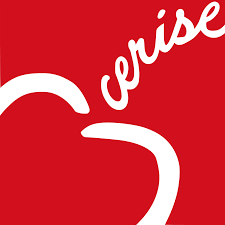 Date de la candidature :Date de la candidature :Date de la candidature :Informations sur le CandidatInformations sur le CandidatInformations ConseillerInformations ConseillerNOM / PrénomNOM / PrénomDate de naissanceMission Locale de référenceN° de téléphoneN° de téléphoneMail candidatMail conseillère (si premier contact)N° et date de validité dossier demande de logement socialInformations sur le CandidatInformations sur le CandidatInformations sur le CandidatCadre réservé à CERISEParcours de vieHébergement actuelFormationEmploi / type de contratRevenus nets / moisLiens familiaux/amicauxSantéProjetAutre commentaires(ASE ? Suivi PSA ? )Pièces administratives à fournir pour l’entrée dans la résidenceCOMMENTAIRES (en cas de besoin d’accompagnement)Pièces administratives à fournir pour l’entrée dans la résidenceCOMMENTAIRES (en cas de besoin d’accompagnement)Pièces administratives à fournir pour l’entrée dans la résidenceCOMMENTAIRES (en cas de besoin d’accompagnement)Cadre réservé à CERISECarte d'Identité / Titre de SéjourDate validitéDate validitéCarté SS / CMUNuméroNuméroDemande de logementCopie à fournirCopie à fournirDéclaration d'impôtsCopie à fournirCopie à fournirFiches de paie (3 dernières)Copie à fournirCopie à fournirCadre réservé à CERISECadre réservé à CERISEEtude de la candidature> Date> Par Commission ou Interne> Décision>>□ Refus. Motif : □ Entretien fixé le.Informations complémentaires collectées en entretienInformations complémentaires collectées en entretienAvis et suite à donnerAvis et suite à donner